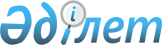 "2009 жылға арналған аудандық бюджет туралы" Қордай аудандық мәслихатының 2008 жылғы 26 желтоқсандағы № 12-4 шешіміне өзгерістер енгізу туралы
					
			Күшін жойған
			
			
		
					Жамбыл облысы Қордай аудандық мәслихатының 2009 жылғы 27 сәуірдегі N 16-2 Шешімі. Жамбыл облысы Қордай ауданының Әділет басқармасында 2009 жылғы 12 мамырда № 76 тіркелді. Шешімнің қабылдау мерзімінің өтуіне байланысты қолдану тоқтатылды (Жамбыл облыстық Әділет департаментінің 2013 жылғы 11 наурыздағы N 2-2-17/388 хаты)      Ескерту. Шешімнің қабылдау мерзімінің өтуіне байланысты қолдану тоқтатылды (Жамбыл облыстық Әділет департаментінің 2013 жылғы 11 наурыздағы N 2-2-17/388 хаты).

      РҚАО ескертпесі.

      Мәтінде авторлық орфография және пунктуация сақталған.



      1. "2009 жылға арналған аудандық бюджет туралы" Қордай аудандық мәслихатының 2008 жылғы 26 желтоқсандағы № 12-4 шешіміне (нормативтік құқықтық кесімдердің мемлекеттік тіркеу Тізіліміне № 6-5-71 болып тіркелген, 2009 жылғы 17 қаңтарда № 7-8 аудандық “Қордай шамшырағы” - “Кордайский маяк” газетінде жарияланған, "Қордай аудандық мәслихатының 2008 жылғы 26 желтоқсандағы № 12-4 "2009 жылға арналған аудандық бюджет туралы" шешіміне өзгерістер енгізу туралы" Қордай аудандық мәслихатының 2009 жылғы 19 ақпандағы № 14-2 шешімімен өзгерістер енгізілген - нормативтік құқықтық кесімдердің мемлекеттік тіркеу Тізіліміне № 6-5-75 болып тіркелген, 2009 жылғы 18 наурызда № 33 аудандық “Қордай шамшырағы” - “Кордайский маяк” газетінде жарияланған) келесі өзгерістер енгізілсін:



      1 тармақта:

      1 тармақшада:

      “3838462” деген сан “3831342” деген санмен ауыстырылсын;

      “440371” деген сан “446371” деген санмен ауыстырылсын;

      “27710” деген сан “36710” деген санмен ауыстырылсын;

      “16360” деген сан “4360” деген санмен ауыстырылсын;

      “3354021” деген сан “3343901” деген санмен ауыстырылсын;

      тармақшада:

      “3882283” деген сан “3875163” деген санмен ауыстырылсын.



      Аталған шешімнің № 1, 2, 5 қосымшалары осы шешімнің № 1, 2, 3 қосымшаларына сәйкес жаңа редакцияда мазмұндалсын.



      2. Осы шешім Әділет органдарында мемлекеттік тіркеуден өткен күннен бастап күшіне енеді және 2009 жылдың 1 қаңтарынан қолданысқа енгізіледі.

 

  2009 жылға арналған аудандық бюджет      (мың теңге)

 

  2009 жылға арналған бюджеттiк бағдарламаларға бөлiнген бюджеттiк даму бағдарламаларының тiзбесi

  2009 жылға әрбір ауылдық округтер бойынша бюджеттік бағдарламалар      мың теңге

 

       кестенің жалғасы

 

 
					© 2012. Қазақстан Республикасы Әділет министрлігінің «Қазақстан Республикасының Заңнама және құқықтық ақпарат институты» ШЖҚ РМК
				      Аудандық мәслихат

      сессиясының төрайымы

      Қ. ҚыпшақбаеваАудандық мәслихаттың  хатшысы

Т. Сүгірбай

Қордай аудандық мәслихатының

2009 жылғы 27 сәуірдегі 

№ 16-2 шешіміне 1 қосымша Қордай аудандық мәслихатының

2008 жылғы 26 желтоқсандағы 

№ 12-4 шешіміне 1 қосымша Санаты

 Санаты

 Санаты

 Санаты

 Санаты

 Санаты

 Санаты

 Сомасы

 Сомасы

 Сыныбы

 Сыныбы

 Сыныбы

 Сыныбы

 Сыныбы

 Сомасы

 Сомасы

 Ішкі сыныбы

 Ішкі сыныбы

 Ішкі сыныбы

 Сомасы

 Сомасы

 Атауы

 Сомасы

 Сомасы

 1

 1

 2

 2

 3

 3

 4

 5

 5

 I. КІРІСТЕР

 3831342

 3831342

 1

 1

 САЛЫҚТЫҚ ТҮСІМДЕР

 446371 

 446371 

 01

 01

 Табыс салығы

 79582

 79582

 2

 2

 Жеке табыс салығы

 79582

 79582

 03

 03

 Әлеуметтік салық

 99809

 99809

 1

 1

 Әлеуметтік салық

 99809

 99809

 04

 04

 Меншікке салынатын салықтар

 240898

 240898

 1

 1

 Мүлікке салынатын салықтар

 176642

 176642

 3

 3

 Жер салығы

 14528

 14528

 4

 4

 Көлік құралдарына салынатын салық

 45296

 45296

 5

 5

 Бірыңғай жер салығы

 4432

 4432

 05

 05

 Тауарларға, жұмыстарға және қызметтерге салынатын ішкі салықтар

 18376

 18376

 2

 2

 Акциздер

 6071

 6071

 3

 3

 Табиғи және басқа да ресурстарды пайдаланғаны үшін түсетін түсімдер

 2148

 2148

 4

 4

 Кәсіпкерлік және кәсіби қызметті жүргізгені үшін алынатын алымдар

 10157

 10157

 08

 08

 Заңдық мәнді іс-әрекеттерді жасағаны және (немесе) оған уәкілеттігі бар мемлекеттік органдар немесе лауазымды адамдар құжаттар бергені үшін алынатын міндетті төлемдер

 7706

 7706

 1

 1

 Мемлекеттік баж

 7706

 7706

 2

 2

 САЛЫҚТЫҚ ЕМЕС ТҮСІМДЕР

 36710

 36710

 01

 01

 Мемлекет меншіктен түсетін кірістер

 879

 879

 1

 1

 Мемлекеттік кәсіпорындардың таза кірісі бөлігінің түсімдері

 275

 275

 5

 5

 Мемлекет меншігіндегі мүлікті жалға беруден түсетін кірістер

 604

 604

 02

 02

 Мемлекеттік бюджеттен қаржыландырылатын мемлекеттік мекемелердің тауарларды (жұмыстарды, қызметтерді) өткізуінен түсетін түсімдер

 1224

 1224

 1

 1

 Мемлекеттік бюджеттен қаржыландырылатын мемлекеттік мекемелердің тауарларды (жұмыстарды, қызметтерді) өткізуінен түсетін түсімдер

 1224

 1224

 04

 04

 Мемлекеттік бюджеттен қаржыландырылатын, сондай-ақ Қазақстан Республикасы Ұлттық Банкінің бюджетінен (шығыстар сметасынан) ұсталатын және қаржыландырылатын мемлекеттік мекемелер салатын айыппұлдар, өсімпұлдар, санкциялар, өндіріп алулар

 33867

 33867

 1

 1

 Мұнай секторы ұйымдарынан түсетін түсімдерді қоспағанда, мемлекеттік бюджеттен қаржыландырылатын, сондай-ақ Қазақстан Республикасы Ұлттық Банкінің бюджетінен (шығыстар сметасынан) ұсталатын және қаржыландырылатын мемлекеттік мекемелер салатын айыппұлдар, өсімпұлдар, санкциялар, өндіріп алулар

 33867

 33867

 06

 06

 Басқа да салықтық емес түсімдер

 740

 740

 1

 1

 Басқа да салықтық емес түсімдер

 740

 740

 3

 3

 НЕГІЗГІ КАПИТАЛДЫ САТУДАН ТҮСКЕН ТҮСІМДЕР

 4360

 4360

 01

 01

 Мемлекеттік мекемелерге бекітілген мемлекеттік мүлікті сату

 60

 60

 1

 1

 Мемлекеттік мекемелерге бекітілген мемлекеттік мүлікті сату

 60

 60

 03

 03

 Жердi және материалдық емес активтердi сату

 4300

 4300

 1

 1

 Жерді сату

 3000

 3000

 2

 2

 Материалдық емес активтерді сату

 1300

 1300

 4

 4

 ТРАНСФЕРТТЕР ТҮСІМДЕРІ

 3343901

 3343901

 02

 02

 Мемлекеттiк басқарудың жоғары тұрған органдарынан түсетiн трансферттер

 3343901

 3343901

 2

 2

 Облыстық бюджеттен түсетiн трансферттер

 3343901

 3343901

 Функционалдық топ Атауы

 Функционалдық топ Атауы

 Функционалдық топ Атауы

 Функционалдық топ Атауы

 Функционалдық топ Атауы

 Функционалдық топ Атауы

 Функционалдық топ Атауы

 Функционалдық топ Атауы

 Сомасы

 Бюджеттік бағдарламаның әкімшісі

 Бюджеттік бағдарламаның әкімшісі

 Бюджеттік бағдарламаның әкімшісі

 Бюджеттік бағдарламаның әкімшісі

 Бюджеттік бағдарламаның әкімшісі

 Бюджеттік бағдарламаның әкімшісі

 Бюджеттік бағдарламаның әкімшісі

 Сомасы

 Бағдарлама

 Бағдарлама

 Бағдарлама

 Бағдарлама

 Бағдарлама

 Сомасы

 1

 2

 2

 3

 3

 4

 4

 4

 5

 II. ШЫҒЫНДАР

 II. ШЫҒЫНДАР

 II. ШЫҒЫНДАР

 3875163

 1

 Жалпы сипаттағы мемлекеттiк қызметтер 

 Жалпы сипаттағы мемлекеттiк қызметтер 

 Жалпы сипаттағы мемлекеттiк қызметтер 

 232770

 112

 112

 Аудан (облыстық маңызы бар қала) мәслихатының аппараты

 Аудан (облыстық маңызы бар қала) мәслихатының аппараты

 Аудан (облыстық маңызы бар қала) мәслихатының аппараты

 10766

 001

 001

 Аудан (облыстық маңызы бар қала) мәслихатының қызметін қамтамасыз ету

 Аудан (облыстық маңызы бар қала) мәслихатының қызметін қамтамасыз ету

 Аудан (облыстық маңызы бар қала) мәслихатының қызметін қамтамасыз ету

 10766

 122

 122

 Аудан (облыстық маңызы бар қала) әкімінің аппараты

 Аудан (облыстық маңызы бар қала) әкімінің аппараты

 Аудан (облыстық маңызы бар қала) әкімінің аппараты

 38258

 001

 001

 Аудан (облыстық маңызы бар қала) әкімінің қызметін қамтамасыз ету

 Аудан (облыстық маңызы бар қала) әкімінің қызметін қамтамасыз ету

 Аудан (облыстық маңызы бар қала) әкімінің қызметін қамтамасыз ету

 37890

 002

 002

 Ақпараттық жүйелер құру

 Ақпараттық жүйелер құру

 Ақпараттық жүйелер құру

 368

 123

 123

 Қаладағы аудан, аудандық маңызы бар қала, кент, ауыл (село), ауылдық (селолық) округ әкімінің аппараты

 Қаладағы аудан, аудандық маңызы бар қала, кент, ауыл (село), ауылдық (селолық) округ әкімінің аппараты

 Қаладағы аудан, аудандық маңызы бар қала, кент, ауыл (село), ауылдық (селолық) округ әкімінің аппараты

 151394

 001

 001

 Қаладағы ауданның, аудандық маңызы бар қаланың, кенттің, ауылдың (селоның), ауылдық (селолық) округтің әкімі аппаратының қызметін қамтамасыз ету

 Қаладағы ауданның, аудандық маңызы бар қаланың, кенттің, ауылдың (селоның), ауылдық (селолық) округтің әкімі аппаратының қызметін қамтамасыз ету

 Қаладағы ауданның, аудандық маңызы бар қаланың, кенттің, ауылдың (селоның), ауылдық (селолық) округтің әкімі аппаратының қызметін қамтамасыз ету

 151394

 452

 452

 Ауданның (облыстық маңызы бар қаланың) қаржы бөлімі

 Ауданның (облыстық маңызы бар қаланың) қаржы бөлімі

 Ауданның (облыстық маңызы бар қаланың) қаржы бөлімі

 22552

 001

 001

 Қаржы бөлімінің қызметін қамтамасыз ету

 Қаржы бөлімінің қызметін қамтамасыз ету

 Қаржы бөлімінің қызметін қамтамасыз ету

 17937

 003

 003

 Салық салу мақсатында мүлікті бағалауды жүргізу

 Салық салу мақсатында мүлікті бағалауды жүргізу

 Салық салу мақсатында мүлікті бағалауды жүргізу

 4615

 453

 453

 Ауданның (облыстық маңызы бар қаланың) экономика және бюджеттік жоспарлау бөлімі

 Ауданның (облыстық маңызы бар қаланың) экономика және бюджеттік жоспарлау бөлімі

 Ауданның (облыстық маңызы бар қаланың) экономика және бюджеттік жоспарлау бөлімі

 9800

 001

 001

 Экономика және бюджеттік жоспарлау бөлімінің қызметін қамтамасыз ету

 Экономика және бюджеттік жоспарлау бөлімінің қызметін қамтамасыз ету

 Экономика және бюджеттік жоспарлау бөлімінің қызметін қамтамасыз ету

 9800

 2

 Қорғаныс

 Қорғаныс

 Қорғаныс

 2489

 122

 122

 Аудан (облыстық маңызы бар қала) әкімінің аппараты

 Аудан (облыстық маңызы бар қала) әкімінің аппараты

 Аудан (облыстық маңызы бар қала) әкімінің аппараты

 2489

 005

 005

 Жалпыға бірдей әскери міндетті атқару шеңберіндегі іс-шаралар

 Жалпыға бірдей әскери міндетті атқару шеңберіндегі іс-шаралар

 Жалпыға бірдей әскери міндетті атқару шеңберіндегі іс-шаралар

 2489

 3

 Қоғамдық тәртіп, қауіпсіздік, құқықтық, сот, қылмыстық-атқару қызметі

 Қоғамдық тәртіп, қауіпсіздік, құқықтық, сот, қылмыстық-атқару қызметі

 Қоғамдық тәртіп, қауіпсіздік, құқықтық, сот, қылмыстық-атқару қызметі

 1372

 458

 458

 Ауданның (облыстық маңызы бар қаланың) тұрғын үй-коммуналдық шаруашылығы, жолаушылар көлігі және автомобиль жолдары бөлімі

 Ауданның (облыстық маңызы бар қаланың) тұрғын үй-коммуналдық шаруашылығы, жолаушылар көлігі және автомобиль жолдары бөлімі

 Ауданның (облыстық маңызы бар қаланың) тұрғын үй-коммуналдық шаруашылығы, жолаушылар көлігі және автомобиль жолдары бөлімі

 1372

 021

 021

 Елдi мекендерде жол жүрісі қауiпсiздiгін қамтамасыз ету

 Елдi мекендерде жол жүрісі қауiпсiздiгін қамтамасыз ету

 Елдi мекендерде жол жүрісі қауiпсiздiгін қамтамасыз ету

 1372

 4

 Бiлiм беру

 Бiлiм беру

 Бiлiм беру

 2634467

 464

 464

 Ауданның (облыстық маңызы бар қаланың) білім беру бөлімі

 Ауданның (облыстық маңызы бар қаланың) білім беру бөлімі

 Ауданның (облыстық маңызы бар қаланың) білім беру бөлімі

 167170

 009

 009

 Мектепке дейінгі тәрбие ұйымдарының қызметін қамтамасыз ету

 Мектепке дейінгі тәрбие ұйымдарының қызметін қамтамасыз ету

 Мектепке дейінгі тәрбие ұйымдарының қызметін қамтамасыз ету

 167170

 123

 123

 Қаладағы аудан, аудандық маңызы бар қала, кент, ауыл (село), ауылдық (селолық) округ әкімінің аппараты

 Қаладағы аудан, аудандық маңызы бар қала, кент, ауыл (село), ауылдық (селолық) округ әкімінің аппараты

 Қаладағы аудан, аудандық маңызы бар қала, кент, ауыл (село), ауылдық (селолық) округ әкімінің аппараты

 3480

 005

 005

 Ауылдық (селолық) жерлерде балаларды мектепке дейін тегін алып баруды және кері алып келуді ұйымдастыру

 Ауылдық (селолық) жерлерде балаларды мектепке дейін тегін алып баруды және кері алып келуді ұйымдастыру

 Ауылдық (селолық) жерлерде балаларды мектепке дейін тегін алып баруды және кері алып келуді ұйымдастыру

 3480

 464

 464

 Ауданның (облыстық маңызы бар қаланың) білім беру бөлімі

 Ауданның (облыстық маңызы бар қаланың) білім беру бөлімі

 Ауданның (облыстық маңызы бар қаланың) білім беру бөлімі

 2352358

 003

 003

 Жалпы білім беру

 Жалпы білім беру

 Жалпы білім беру

 2294095

 006

 006

 Балалар үшін қосымша білім беру

 Балалар үшін қосымша білім беру

 Балалар үшін қосымша білім беру

 45548

 010

 010

 Республикалық бюджеттен берілетін нысаналы трансферттердің есебінен білім берудің мемлекеттік жүйесіне оқытудың жаңа технологияларын енгізу 

 Республикалық бюджеттен берілетін нысаналы трансферттердің есебінен білім берудің мемлекеттік жүйесіне оқытудың жаңа технологияларын енгізу 

 Республикалық бюджеттен берілетін нысаналы трансферттердің есебінен білім берудің мемлекеттік жүйесіне оқытудың жаңа технологияларын енгізу 

 12715

 464

 464

 Ауданның (облыстық маңызы бар қаланың) білім беру бөлімі

 Ауданның (облыстық маңызы бар қаланың) білім беру бөлімі

 Ауданның (облыстық маңызы бар қаланың) білім беру бөлімі

 12411

 018

 018

 Кәсіптік оқытуды ұйымдастыру

 Кәсіптік оқытуды ұйымдастыру

 Кәсіптік оқытуды ұйымдастыру

 12411

 464

 464

 Ауданның (облыстық маңызы бар қаланың) білім беру бөлімі

 Ауданның (облыстық маңызы бар қаланың) білім беру бөлімі

 Ауданның (облыстық маңызы бар қаланың) білім беру бөлімі

 99048

 001

 001

 Білім беру бөлімінің қызметін қамтамасыз ету

 Білім беру бөлімінің қызметін қамтамасыз ету

 Білім беру бөлімінің қызметін қамтамасыз ету

 7762

 005

 005

 Ауданның (облыстық маңызы бар қаланың) мемлекеттік білім беру мекемелер үшін оқулықтар мен оқу-әдiстемелiк кешендерді сатып алу және жеткізу

 Ауданның (облыстық маңызы бар қаланың) мемлекеттік білім беру мекемелер үшін оқулықтар мен оқу-әдiстемелiк кешендерді сатып алу және жеткізу

 Ауданның (облыстық маңызы бар қаланың) мемлекеттік білім беру мекемелер үшін оқулықтар мен оқу-әдiстемелiк кешендерді сатып алу және жеткізу

 28049

 007

 007

 Аудандық (қалалық) ауқымдағы мектеп олимпиадаларын және мектептен тыс іс-шараларды өткiзу

 Аудандық (қалалық) ауқымдағы мектеп олимпиадаларын және мектептен тыс іс-шараларды өткiзу

 Аудандық (қалалық) ауқымдағы мектеп олимпиадаларын және мектептен тыс іс-шараларды өткiзу

 438

 011

 011

 Өңірлік жұмыспен қамту және кадрларды қайта даярлау стратегиясын іске асыру шеңберінде білім беру объектілерін күрделі, ағымды жөндеу

 Өңірлік жұмыспен қамту және кадрларды қайта даярлау стратегиясын іске асыру шеңберінде білім беру объектілерін күрделі, ағымды жөндеу

 Өңірлік жұмыспен қамту және кадрларды қайта даярлау стратегиясын іске асыру шеңберінде білім беру объектілерін күрделі, ағымды жөндеу

 62799

 6

 Әлеуметтiк көмек және әлеуметтiк қамсыздандыру

 Әлеуметтiк көмек және әлеуметтiк қамсыздандыру

 Әлеуметтiк көмек және әлеуметтiк қамсыздандыру

 318202

 123

 123

 Қаладағы аудан, аудандық маңызы бар қала, кент, ауыл (село), ауылдық (селолық) округ әкімінің аппараты

 Қаладағы аудан, аудандық маңызы бар қала, кент, ауыл (село), ауылдық (селолық) округ әкімінің аппараты

 Қаладағы аудан, аудандық маңызы бар қала, кент, ауыл (село), ауылдық (селолық) округ әкімінің аппараты

 10858

 003

 003

 Мұқтаж азаматтарға үйінде әлеуметтік көмек көрсету

 Мұқтаж азаматтарға үйінде әлеуметтік көмек көрсету

 Мұқтаж азаматтарға үйінде әлеуметтік көмек көрсету

 10858

 451

 451

 Ауданның (облыстық маңызы бар қаланың) жұмыспен қамту және әлеуметтік бағдарламалар бөлімі

 Ауданның (облыстық маңызы бар қаланың) жұмыспен қамту және әлеуметтік бағдарламалар бөлімі

 Ауданның (облыстық маңызы бар қаланың) жұмыспен қамту және әлеуметтік бағдарламалар бөлімі

 288911

 002

 002

 Еңбекпен қамту бағдарламасы

 Еңбекпен қамту бағдарламасы

 Еңбекпен қамту бағдарламасы

 65913

 004

 004

 Ауылдық жерлерде тұратын денсаулық сақтау, білім беру, әлеуметтік қамтамасыз ету, мәдениет және спорт мамандарына отын сатып алуға Қазақстан Республикасының заңнамасына сәйкес әлеуметтік көмек көрсету

 Ауылдық жерлерде тұратын денсаулық сақтау, білім беру, әлеуметтік қамтамасыз ету, мәдениет және спорт мамандарына отын сатып алуға Қазақстан Республикасының заңнамасына сәйкес әлеуметтік көмек көрсету

 Ауылдық жерлерде тұратын денсаулық сақтау, білім беру, әлеуметтік қамтамасыз ету, мәдениет және спорт мамандарына отын сатып алуға Қазақстан Республикасының заңнамасына сәйкес әлеуметтік көмек көрсету

 13268

 005

 005

 Мемлекеттік атаулы әлеуметтік көмек 

 Мемлекеттік атаулы әлеуметтік көмек 

 Мемлекеттік атаулы әлеуметтік көмек 

 35700

 006

 006

 Тұрғын үй көмегі

 Тұрғын үй көмегі

 Тұрғын үй көмегі

 53773

 007

 007

 Жергілікті өкілетті органдардың шешімі бойынша мұқтаж азаматтардың жекелеген топтарына әлеуметтік көмек

 Жергілікті өкілетті органдардың шешімі бойынша мұқтаж азаматтардың жекелеген топтарына әлеуметтік көмек

 Жергілікті өкілетті органдардың шешімі бойынша мұқтаж азаматтардың жекелеген топтарына әлеуметтік көмек

 14783

 010

 010

 Үйден тәрбиеленіп оқытылатын мүгедек балаларды материалдық қамтамасыз ету

 Үйден тәрбиеленіп оқытылатын мүгедек балаларды материалдық қамтамасыз ету

 Үйден тәрбиеленіп оқытылатын мүгедек балаларды материалдық қамтамасыз ету

 6420

 016

 016

 18 жасқа дейінгі балаларға мемлекеттік жәрдемақылар

 18 жасқа дейінгі балаларға мемлекеттік жәрдемақылар

 18 жасқа дейінгі балаларға мемлекеттік жәрдемақылар

 92302

 017

 017

 Мүгедектерді оңалту жеке бағдарламасына сәйкес, мұқтаж мүгедектерді міндетті гигиеналық құралдармен қамтамасыз етуге, және ымдау тілі мамандарының, жеке көмекшілердің қызмет көрсету

 Мүгедектерді оңалту жеке бағдарламасына сәйкес, мұқтаж мүгедектерді міндетті гигиеналық құралдармен қамтамасыз етуге, және ымдау тілі мамандарының, жеке көмекшілердің қызмет көрсету

 Мүгедектерді оңалту жеке бағдарламасына сәйкес, мұқтаж мүгедектерді міндетті гигиеналық құралдармен қамтамасыз етуге, және ымдау тілі мамандарының, жеке көмекшілердің қызмет көрсету

 6752

 451

 451

 Ауданның (облыстық маңызы бар қаланың) жұмыспен қамту және әлеуметтік бағдарламалар бөлімі

 Ауданның (облыстық маңызы бар қаланың) жұмыспен қамту және әлеуметтік бағдарламалар бөлімі

 Ауданның (облыстық маңызы бар қаланың) жұмыспен қамту және әлеуметтік бағдарламалар бөлімі

 18433

 001

 001

 Жұмыспен қамту және әлеуметтік бағдарламалар бөлімінің қызметін қамтамасыз ету

 Жұмыспен қамту және әлеуметтік бағдарламалар бөлімінің қызметін қамтамасыз ету

 Жұмыспен қамту және әлеуметтік бағдарламалар бөлімінің қызметін қамтамасыз ету

 17063

 011

 011

 Жәрдемақыларды және басқа да әлеуметтік төлемдерді есептеу, төлеу мен жеткізу бойынша қызметтерге ақы төлеу

 Жәрдемақыларды және басқа да әлеуметтік төлемдерді есептеу, төлеу мен жеткізу бойынша қызметтерге ақы төлеу

 Жәрдемақыларды және басқа да әлеуметтік төлемдерді есептеу, төлеу мен жеткізу бойынша қызметтерге ақы төлеу

 1370

 7

 Тұрғын үй-коммуналдық шаруашылық

 Тұрғын үй-коммуналдық шаруашылық

 Тұрғын үй-коммуналдық шаруашылық

 242793

 123

 123

 Қаладағы аудан, аудандық маңызы бар қала, кент, ауыл (село), ауылдық (селолық) округ әкімінің аппараты

 Қаладағы аудан, аудандық маңызы бар қала, кент, ауыл (село), ауылдық (селолық) округ әкімінің аппараты

 Қаладағы аудан, аудандық маңызы бар қала, кент, ауыл (село), ауылдық (селолық) округ әкімінің аппараты

 15382

 014

 014

 Елді мекендерді сумен жабдықтауды ұйымдастыру

 Елді мекендерді сумен жабдықтауды ұйымдастыру

 Елді мекендерді сумен жабдықтауды ұйымдастыру

 15382

 467

 467

 Ауданның (облыстық маңызы бар қаланың) құрылыс бөлімі

 Ауданның (облыстық маңызы бар қаланың) құрылыс бөлімі

 Ауданның (облыстық маңызы бар қаланың) құрылыс бөлімі

 167294

 006

 006

 Сумен жабдықтау жүйесін дамыту

 Сумен жабдықтау жүйесін дамыту

 Сумен жабдықтау жүйесін дамыту

 167294

 123

 123

 Қаладағы аудан, аудандық маңызы бар қала, кент, ауыл (село), ауылдық (селолық) округ әкімінің аппараты

 Қаладағы аудан, аудандық маңызы бар қала, кент, ауыл (село), ауылдық (селолық) округ әкімінің аппараты

 Қаладағы аудан, аудандық маңызы бар қала, кент, ауыл (село), ауылдық (селолық) округ әкімінің аппараты

 60117

 008

 008

 Елді мекендерде көшелерді жарықтандыру

 Елді мекендерде көшелерді жарықтандыру

 Елді мекендерде көшелерді жарықтандыру

 21118

 009

 009

 Елді мекендердің санитариясын қамтамасыз ету

 Елді мекендердің санитариясын қамтамасыз ету

 Елді мекендердің санитариясын қамтамасыз ету

 3310

 010

 010

 Жерлеу орындарын күтіп-ұстау және туысы жоқ адамдарды жерлеу

 Жерлеу орындарын күтіп-ұстау және туысы жоқ адамдарды жерлеу

 Жерлеу орындарын күтіп-ұстау және туысы жоқ адамдарды жерлеу

 360

 011

 011

 Елді мекендерді абаттандыру мен көгалдандыру

 Елді мекендерді абаттандыру мен көгалдандыру

 Елді мекендерді абаттандыру мен көгалдандыру

 35329

 8

 Мәдениет, спорт, туризм және ақпараттық кеңістiк

 Мәдениет, спорт, туризм және ақпараттық кеңістiк

 Мәдениет, спорт, туризм және ақпараттық кеңістiк

 292878

 455

 455

 Ауданның (облыстық маңызы бар қаланың) мәдениет және тілдерді дамыту бөлімі

 Ауданның (облыстық маңызы бар қаланың) мәдениет және тілдерді дамыту бөлімі

 Ауданның (облыстық маңызы бар қаланың) мәдениет және тілдерді дамыту бөлімі

 238206

 003

 003

 Мәдени-демалыс жұмысын қолдау

 Мәдени-демалыс жұмысын қолдау

 Мәдени-демалыс жұмысын қолдау

 238206

 465

 465

 Ауданның (облыстық маңызы бар қаланың) Дене шынықтыру және спорт бөлімі

 Ауданның (облыстық маңызы бар қаланың) Дене шынықтыру және спорт бөлімі

 Ауданның (облыстық маңызы бар қаланың) Дене шынықтыру және спорт бөлімі

 4207

 006

 006

 Аудандық (облыстық маңызы бар қалалық) деңгейде спорттық жарыстар өткiзу

 Аудандық (облыстық маңызы бар қалалық) деңгейде спорттық жарыстар өткiзу

 Аудандық (облыстық маңызы бар қалалық) деңгейде спорттық жарыстар өткiзу

 4207

 455

 455

 Ауданның (облыстық маңызы бар қаланың) мәдениет және тілдерді дамыту бөлімі

 Ауданның (облыстық маңызы бар қаланың) мәдениет және тілдерді дамыту бөлімі

 Ауданның (облыстық маңызы бар қаланың) мәдениет және тілдерді дамыту бөлімі

 30475

 006

 006

 Аудандық (қалалық) кiтапханалардың жұмыс iстеуi

 Аудандық (қалалық) кiтапханалардың жұмыс iстеуi

 Аудандық (қалалық) кiтапханалардың жұмыс iстеуi

 29475

 007

 007

 Мемлекеттік тілді және Қазақстан халықтарының басқа да тілді дамыту

 Мемлекеттік тілді және Қазақстан халықтарының басқа да тілді дамыту

 Мемлекеттік тілді және Қазақстан халықтарының басқа да тілді дамыту

 1000

 456

 456

 Ауданның (облыстық маңызы бар қаланың) ішкі саясат бөлімі

 Ауданның (облыстық маңызы бар қаланың) ішкі саясат бөлімі

 Ауданның (облыстық маңызы бар қаланың) ішкі саясат бөлімі

 5000

 002

 002

 Бұқаралық ақпарат құралдары арқылы мемлекеттiк ақпарат саясатын жүргізу

 Бұқаралық ақпарат құралдары арқылы мемлекеттiк ақпарат саясатын жүргізу

 Бұқаралық ақпарат құралдары арқылы мемлекеттiк ақпарат саясатын жүргізу

 5000

 455

 455

 Ауданның (облыстық маңызы бар қаланың) мәдениет және тілдерді дамыту бөлімі

 Ауданның (облыстық маңызы бар қаланың) мәдениет және тілдерді дамыту бөлімі

 Ауданның (облыстық маңызы бар қаланың) мәдениет және тілдерді дамыту бөлімі

 3573

 001

 001

 Мәдениет және тілдерді дамыту бөлімінің қызметін қамтамасыз ету

 Мәдениет және тілдерді дамыту бөлімінің қызметін қамтамасыз ету

 Мәдениет және тілдерді дамыту бөлімінің қызметін қамтамасыз ету

 3573

 456

 456

 Ауданның (облыстық маңызы бар қаланың) ішкі саясат бөлімі

 Ауданның (облыстық маңызы бар қаланың) ішкі саясат бөлімі

 Ауданның (облыстық маңызы бар қаланың) ішкі саясат бөлімі

 8108

 001

 001

 Ішкі саясат бөлімінің қызметін қамтамасыз ету

 Ішкі саясат бөлімінің қызметін қамтамасыз ету

 Ішкі саясат бөлімінің қызметін қамтамасыз ету

 3385

 003

 003

 Жастар саясаты саласындағы өңірлік бағдарламаларды iске асыру

 Жастар саясаты саласындағы өңірлік бағдарламаларды iске асыру

 Жастар саясаты саласындағы өңірлік бағдарламаларды iске асыру

 4723

 465

 465

 Ауданның (облыстық маңызы бар қаланың) Дене шынықтыру және спорт бөлімі

 Ауданның (облыстық маңызы бар қаланың) Дене шынықтыру және спорт бөлімі

 Ауданның (облыстық маңызы бар қаланың) Дене шынықтыру және спорт бөлімі

 3309

 001

 001

 Дене шынықтыру және спорт бөлімі қызметін қамтамасыз ету

 Дене шынықтыру және спорт бөлімі қызметін қамтамасыз ету

 Дене шынықтыру және спорт бөлімі қызметін қамтамасыз ету

 3309

 10

 Ауыл, су, орман, балық шаруашылығы, ерекше қорғалатын табиғи аумақтар, қоршаған ортаны және жануарлар дүниесін қорғау, жер қатынастары

 Ауыл, су, орман, балық шаруашылығы, ерекше қорғалатын табиғи аумақтар, қоршаған ортаны және жануарлар дүниесін қорғау, жер қатынастары

 Ауыл, су, орман, балық шаруашылығы, ерекше қорғалатын табиғи аумақтар, қоршаған ортаны және жануарлар дүниесін қорғау, жер қатынастары

 23013

 462

 462

 Ауданның (облыстық маңызы бар қаланың) ауыл шаруашылық бөлімі

 Ауданның (облыстық маңызы бар қаланың) ауыл шаруашылық бөлімі

 Ауданның (облыстық маңызы бар қаланың) ауыл шаруашылық бөлімі

 13977

 001

 001

 Ауыл шаруашылығы бөлімінің қызметін қамтамасыз ету

 Ауыл шаруашылығы бөлімінің қызметін қамтамасыз ету

 Ауыл шаруашылығы бөлімінің қызметін қамтамасыз ету

 9391

 004

 004

 Ауру жануарларды санитарлық союды ұйымдастыру

 Ауру жануарларды санитарлық союды ұйымдастыру

 Ауру жануарларды санитарлық союды ұйымдастыру

 421

 005

 005

 Алып қойылатын және жойылатын ауру жануарлардың, жануарлардан алынатын өнімдер мен шикізаттың құнын иелеріне өтеу

 Алып қойылатын және жойылатын ауру жануарлардың, жануарлардан алынатын өнімдер мен шикізаттың құнын иелеріне өтеу

 Алып қойылатын және жойылатын ауру жануарлардың, жануарлардан алынатын өнімдер мен шикізаттың құнын иелеріне өтеу

 779

 099

 099

 Республикалық бюджеттен берілетін нысаналы трансферттер есебiнен ауылдық елді мекендер саласының мамандарын әлеуметтік қолдау шараларын іске асыру 

 Республикалық бюджеттен берілетін нысаналы трансферттер есебiнен ауылдық елді мекендер саласының мамандарын әлеуметтік қолдау шараларын іске асыру 

 Республикалық бюджеттен берілетін нысаналы трансферттер есебiнен ауылдық елді мекендер саласының мамандарын әлеуметтік қолдау шараларын іске асыру 

 3386

 463

 463

 Ауданның (облыстық маңызы бар қаланың) жер қатынастары бөлімі

 Ауданның (облыстық маңызы бар қаланың) жер қатынастары бөлімі

 Ауданның (облыстық маңызы бар қаланың) жер қатынастары бөлімі

 5136

 001

 001

 Жер қатынастары бөлімінің қызметін қамтамасыз ету

 Жер қатынастары бөлімінің қызметін қамтамасыз ету

 Жер қатынастары бөлімінің қызметін қамтамасыз ету

 4186

 004

 004

 Жердi аймақтарға бөлу жөнiндегi жұмыстарды ұйымдастыру

 Жердi аймақтарға бөлу жөнiндегi жұмыстарды ұйымдастыру

 Жердi аймақтарға бөлу жөнiндегi жұмыстарды ұйымдастыру

 950

 455

 455

 Ауданның (облыстық маңызы бар қаланың) мәдениет және тілдерді дамыту бөлімі

 Ауданның (облыстық маңызы бар қаланың) мәдениет және тілдерді дамыту бөлімі

 Ауданның (облыстық маңызы бар қаланың) мәдениет және тілдерді дамыту бөлімі

 3900

 008

 008

 Өңірлік жұмыспен қамту және кадрларды қайта даярлау стратегиясын іске асыру шеңберінде ауылдарда (селоларда), ауылдық (селолық) округтерде әлеуметтік жобаларды қаржыландыру

 Өңірлік жұмыспен қамту және кадрларды қайта даярлау стратегиясын іске асыру шеңберінде ауылдарда (селоларда), ауылдық (селолық) округтерде әлеуметтік жобаларды қаржыландыру

 Өңірлік жұмыспен қамту және кадрларды қайта даярлау стратегиясын іске асыру шеңберінде ауылдарда (селоларда), ауылдық (селолық) округтерде әлеуметтік жобаларды қаржыландыру

 3900

 11

 Өнеркәсіп, сәулет, қала құрылысы және құрылыс қызметі

 Өнеркәсіп, сәулет, қала құрылысы және құрылыс қызметі

 Өнеркәсіп, сәулет, қала құрылысы және құрылыс қызметі

 8173

 467

 467

 Ауданның (облыстық маңызы бар қаланың) құрылыс бөлімі

 Ауданның (облыстық маңызы бар қаланың) құрылыс бөлімі

 Ауданның (облыстық маңызы бар қаланың) құрылыс бөлімі

 3858

 001

 001

 Құрылыс бөлімінің қызметін қамтамасыз ету

 Құрылыс бөлімінің қызметін қамтамасыз ету

 Құрылыс бөлімінің қызметін қамтамасыз ету

 3858

 468

 468

 Ауданның (облыстық маңызы бар қаланың) сәулет және қала құрылысы бөлімі

 Ауданның (облыстық маңызы бар қаланың) сәулет және қала құрылысы бөлімі

 Ауданның (облыстық маңызы бар қаланың) сәулет және қала құрылысы бөлімі

 4315

 001

 001

 Қала құрылысы және сәулет бөлімінің қызметін қамтамасыз ету

 Қала құрылысы және сәулет бөлімінің қызметін қамтамасыз ету

 Қала құрылысы және сәулет бөлімінің қызметін қамтамасыз ету

 4315

 12

 Көлiк және коммуникация

 Көлiк және коммуникация

 Көлiк және коммуникация

 100000

 458

 458

 Ауданның (облыстық маңызы бар қаланың) тұрғын үй-коммуналдық шаруашылығы, жолаушылар көлігі және автомобиль жолдары бөлімі

 Ауданның (облыстық маңызы бар қаланың) тұрғын үй-коммуналдық шаруашылығы, жолаушылар көлігі және автомобиль жолдары бөлімі

 Ауданның (облыстық маңызы бар қаланың) тұрғын үй-коммуналдық шаруашылығы, жолаушылар көлігі және автомобиль жолдары бөлімі

 100000

 023

 023

 Автомобиль жолдарының жұмыс істеуін қамтамасыз ету

 Автомобиль жолдарының жұмыс істеуін қамтамасыз ету

 Автомобиль жолдарының жұмыс істеуін қамтамасыз ету

 100000

 13

 Басқалар

 Басқалар

 Басқалар

 18371

 469

 469

 Ауданның (облыстық маңызы бар қаланың) кәсіпкерлік бөлімі

 Ауданның (облыстық маңызы бар қаланың) кәсіпкерлік бөлімі

 Ауданның (облыстық маңызы бар қаланың) кәсіпкерлік бөлімі

 3511

 001

 001

 Кәсіпкерлік бөлімі қызметін қамтамасыз ету

 Кәсіпкерлік бөлімі қызметін қамтамасыз ету

 Кәсіпкерлік бөлімі қызметін қамтамасыз ету

 3511

 452

 452

 Ауданның (облыстық маңызы бар қаланың) қаржы бөлімі

 Ауданның (облыстық маңызы бар қаланың) қаржы бөлімі

 Ауданның (облыстық маңызы бар қаланың) қаржы бөлімі

 9688

 012

 012

 Ауданның (облыстық маңызы бар қаланың) жергілікті атқарушы органының резерві 

 Ауданның (облыстық маңызы бар қаланың) жергілікті атқарушы органының резерві 

 Ауданның (облыстық маңызы бар қаланың) жергілікті атқарушы органының резерві 

 9688

 458

 458

 Ауданның (облыстық маңызы бар қаланың) тұрғын үй-коммуналдық шаруашылығы, жолаушылар көлігі және автомобиль жолдары бөлімі

 Ауданның (облыстық маңызы бар қаланың) тұрғын үй-коммуналдық шаруашылығы, жолаушылар көлігі және автомобиль жолдары бөлімі

 Ауданның (облыстық маңызы бар қаланың) тұрғын үй-коммуналдық шаруашылығы, жолаушылар көлігі және автомобиль жолдары бөлімі

 5172

 001

 001

 Тұрғын үй-коммуналдық шаруашылығы, жолаушылар көлігі және автомобиль жолдары бөлімінің қызметін қамтамасыз ету

 Тұрғын үй-коммуналдық шаруашылығы, жолаушылар көлігі және автомобиль жолдары бөлімінің қызметін қамтамасыз ету

 Тұрғын үй-коммуналдық шаруашылығы, жолаушылар көлігі және автомобиль жолдары бөлімінің қызметін қамтамасыз ету

 5172

 15

 Трансферттер

 Трансферттер

 Трансферттер

 635

 452

 452

 Ауданның (облыстық маңызы бар қаланың) қаржы бөлімі

 Ауданның (облыстық маңызы бар қаланың) қаржы бөлімі

 Ауданның (облыстық маңызы бар қаланың) қаржы бөлімі

 635

 006

 006

 Нысаналы пайдаланылмаған (толық пайдаланылмаған) трансферттерді қайтару

 Нысаналы пайдаланылмаған (толық пайдаланылмаған) трансферттерді қайтару

 Нысаналы пайдаланылмаған (толық пайдаланылмаған) трансферттерді қайтару

 635

 ІІІ. ТАЗА БЮДЖЕТТІК КРЕДИТ БЕРУ

 ІІІ. ТАЗА БЮДЖЕТТІК КРЕДИТ БЕРУ

 ІІІ. ТАЗА БЮДЖЕТТІК КРЕДИТ БЕРУ

 -4554

 Бюджеттік кредиттер

 Бюджеттік кредиттер

 Бюджеттік кредиттер

 0

 Бюджеттік кредиттерді өтеу

 Бюджеттік кредиттерді өтеу

 Бюджеттік кредиттерді өтеу

 4554

 ІV. ҚАРЖЫ АКТИВТЕРІМЕН ЖАСАЛАТЫН ОПЕРАЦИЯЛАР БОЙЫНША САЛЬДО

 ІV. ҚАРЖЫ АКТИВТЕРІМЕН ЖАСАЛАТЫН ОПЕРАЦИЯЛАР БОЙЫНША САЛЬДО

 ІV. ҚАРЖЫ АКТИВТЕРІМЕН ЖАСАЛАТЫН ОПЕРАЦИЯЛАР БОЙЫНША САЛЬДО

 0

 Қаржы активтерін сатып алу

 Қаржы активтерін сатып алу

 Қаржы активтерін сатып алу

 0

 Мемлекеттің қаржы активтерін сатудан түсетін түсімдер

 Мемлекеттің қаржы активтерін сатудан түсетін түсімдер

 Мемлекеттің қаржы активтерін сатудан түсетін түсімдер

 0

 V. БЮДЖЕТ ТАПШЫЛЫҒЫ (ПРОФИЦИТІ)

 V. БЮДЖЕТ ТАПШЫЛЫҒЫ (ПРОФИЦИТІ)

 V. БЮДЖЕТ ТАПШЫЛЫҒЫ (ПРОФИЦИТІ)

 -39267

 VI. БЮДЖЕТ ТАПШЫЛЫҒЫН ҚАРЖЫЛАНДЫРУ (ПРОФИЦИТІН ПАЙДАЛАНУ) 

 VI. БЮДЖЕТ ТАПШЫЛЫҒЫН ҚАРЖЫЛАНДЫРУ (ПРОФИЦИТІН ПАЙДАЛАНУ) 

 VI. БЮДЖЕТ ТАПШЫЛЫҒЫН ҚАРЖЫЛАНДЫРУ (ПРОФИЦИТІН ПАЙДАЛАНУ) 

 39267

 Қарыздар түсімі

 Қарыздар түсімі

 Қарыздар түсімі

 0

 Қарыздарды өтеу

 Қарыздарды өтеу

 Қарыздарды өтеу

 0

 8

 Бюджет қаражаттарының пайдаланылатын қалдықтары

 Бюджет қаражаттарының пайдаланылатын қалдықтары

 Бюджет қаражаттарының пайдаланылатын қалдықтары

 39267

 

Қордай аудандық мәслихатының

2009 жылғы 27 сәуірдегі 

№ 16-2 шешіміне 2 қосымшаҚордай аудандық мәслихатының

2008 жылғы 26 желтоқсандағы 

№ 12-4 шешіміне 2 қосымша Функционалдық топ

 Функционалдық топ

 Функционалдық топ

 Атауы

 Әкімшісі

 Әкімшісі

 Атауы

 Бағдарлама

 Атауы

 1

 2

 3

 4

 01

 Жалпы сипаттағы мемлекеттiк қызметтер 

 122

 Аудан (облыстық маңызы бар қала) әкімінің аппараты

 002

 Ақпараттық жүйелер құру

 07

 Тұрғын үй-коммуналдық шаруашылық

 467

 Ауданның (облыстық маңызы бар қаланың) құрылыс бөлімі

 006

 Сумен жабдықтау жүйесiн дамыту

 

Қордай аудандық мәслихатының

2009 жылғы 27 сәуірдегі 

№ 16-2 шешіміне 3 қосымша Қордай аудандық мәслихатының

2008 жылғы 26 желтоқсандағы 

№ 12-4 шешіміне 5 қосымша Рет саны

 Қаладағы аудан, аудандық маңызы бар қала, кент, ауыл (село), ауылдық (селолық) округ әкімінің аппараттарының атауы

 Бағдарлама атауы

 Бағдарлама атауы

 Бағдарлама атауы

 Бағдарлама атауы

 Рет саны

 Қаладағы аудан, аудандық маңызы бар қала, кент, ауыл (село), ауылдық (селолық) округ әкімінің аппараттарының атауы

 001 "Қаладағы ауданның, аудандық маңызы бар қаланың, кенттің, ауылдың (селоның), ауылдық (селолық) округтің әкімі аппаратының қызметін қамтамасыз ету"

 003 "Мұқтаж азаматтарға үйінде әлеуметтік көмек көрсету"

 005 "Ауылдық (селолық) жерлерде балаларды мектепке дейін тегін алып баруды және кері алып келуді ұйымдастыру"

 008 "Елді мекендерде көшелерді жарықтандыру"

 1

 Алга ауылдық округі

 4714

 420

 2

 Ауқатты ауылдық округі

 9592

 882

 320

 37

 3

 Бетқайнар ауылдық округі

 6803

 114

 4

 Жамбыл ауылдық округі

 7275

 5

 Қақпатас ауылдық округі

 5549

 338

 360

 6

 Қаракемер ауылдық округі

 9158

 341

 180

 152

 7

 Қарасай ауылдық округі

 8903

 459

 8

 Қарасу ауылдық округі

 5898

 9

 Қасық ауылдық округі

 6078

 201

 1656

 10

 Кенен ауылдық округі

 8335

 420

 400

 11

 Қордай ауылдық округі

 11674

 3656

 13850

 12

 Масаншы ауылдық округі

 8698

 1347

 13

 Ноғайбай ауылдық округі

 5836

 400

 14

 Отар ауылдық округі

 11495

 401

 1500

 582

 15

 Сарыбұлақ ауылдық округі

 11728

 163

 16

 Сортөбе ауылдық округі

 11827

 2203

 4441

 17

 Степной ауылдық округі

 6467

 333

 300

 18

 Сұлутөр ауылдық округі

 5959

 19

 Үлкен-Сұлутөр ауылдық округі

 5405

 Барлығы:

 151394

 10858

 3480

 21118

 Рет саны

 Қаладағы аудан, аудандық маңызы бар қала, кент, ауыл (село), ауылдық (селолық) округ әкімінің аппараттарының атауы

 Бағдарлама атауы

 Бағдарлама атауы

 Бағдарлама атауы

 Бағдарлама атауы

 Рет саны

 Қаладағы аудан, аудандық маңызы бар қала, кент, ауыл (село), ауылдық (селолық) округ әкімінің аппараттарының атауы

 009 "Елді мекендердің санитариясын қамтамасыз ету"

 010 "Жерлеу орындарын күтіп-ұстау және туысы жоқ адамдарды жерлеу"

 011 "Елді мекендерді абаттандыру мен көгалдандыру"

 014 "Елді мекендерді сумен жабдықтауды ұйымдастыру"

 1

 Алға ауылдық округі

 102

 263

 2

 Ауқатты ауылдық округі

 156

 274

 435

 3

 Бетқайнар ауылдық округі

 134

 379

 4

 Жамбыл ауылдық округі

 132

 347

 5

 Қақпатас ауылдық округі

 133

 328

 6

 Қаракемер ауылдық округі

 134

 2302

 5210

 7

 Қарасай ауылдық округі

 133

 327

 5090

 8

 Қарасу ауылдық округі

 146

 208

 9

 Қасық ауылдық округі

 133

 475

 10

 Кенен ауылдық округі

 134

 330

 11

 Қордай ауылдық округі

 718

 27215

 1303

 12

 Масаншы ауылдық округі

 134

 270

 13

 Ноғайбай ауылдық округі

 134

 259

 14

 Отар ауылдық округі

 284

 60

 562

 1823

 15

 Сарыбұлақ ауылдық округі

 133

 427

 16

 Сортөбе ауылдық округі

 184

 550

 17

 Степной ауылдық округі

 134

 287

 521

 18

 Сұлутөр ауылдық округі

 133

 263

 1000

 19

 Үлкен-Сұлутөр ауылдық округі

 119

 263

 Барлығы:

 3310

 360

 35329

 15382

 